論文ジャンル（研究論文，展望論文，資料，ショートノートのいずれかを記載してください）和文タイトル和文サブタイトル和文著者名（所属9 pt）　※論文投稿時は著者情報を記載せずこの行は変更しないでください和文要約，見出し，本文等それぞれに対応したスタイルを使用してご記入ください．「ホーム」タブの右側，「スタイルの変更」の下のマークをクリックすると，スタイルの一覧が表示されます．該当するスタイルを選択し，記載してください．□□□□□□□□□□□□□□□□□□□□□□□□□□□□□□□□□□□□□□□□□□□□□□□□□□□□□□□□□□□□□□□□□□□□□□□□□□□□□□□□□□□□□□□□□□□□□□□□□□□□□□□□□□□□□□□□□□□□□□□□□□□□□□□□□□□□キーワード：和文キーワード1，和文キーワード2，和文キーワード3，和文キーワード4，和文キーワード5英語タイトル:
サブタイトルも同様のスタイルローマ字著者名　※和文同様にこの行は変更しないでください
(所属はボールドにしない) 　※和文同様にこの行は変更しないでください英語要約□□□□□□□□□□□□□□□□□□□□□□□□□□□□□□□□□□□□□□□□□□□□□□□□□□□□□□□□□□□□□□□□□□□□□□□□□□□□□□□□□□□□□□□□□□□□□□□□□□□□□□□□□□□□□□□□□□□□□□□□□□□□□□□□□□□□□□□□□□□□□□□□□□□□□□□Keywords: 英語キーワード1, 英語キーワード2, 英語キーワード3, 英語キーワード4, 英語キーワード51.　大見出し「本文　1-0」のスタイルは1行目を1字下げ，2行目以降は字下げなしです．□□□□□□□□□□□□□□□□□□□□□□□□□□□□□□□□□□□□□□□□□□□□□□□□□□□□□□□□□□□□□□□□□□□□□□□□□□□□□□□□□□□□□□□□□□□□□□□□□□□□□□□□□□□□□□□□□□□□□□□□□□□□□□□□□□□□□□□□□□□□□□□□□□□□□「本文　0-0」のスタイルは1行目，2行目以降も字下げなしです．□□□□□□□□□□□□□□□□□□□□□□□□□□□□□□□□□□□□□□□□□□□□□□□□□□□□□□□□□□□□□□□□□□□□□□□□□□□□□□□□□□□□□□□□□□□□□□□□□□□□□□□□□□□□□□□□□□□□□□□□□□□□□□□□□□□□□□□□□□□□□□□□□□□□□□□□□□□□□□□□□□□□□□□□□□□□□□□□□□□□□□□□□□□□□□□□□□□□□□□□□□□1.1　中見出し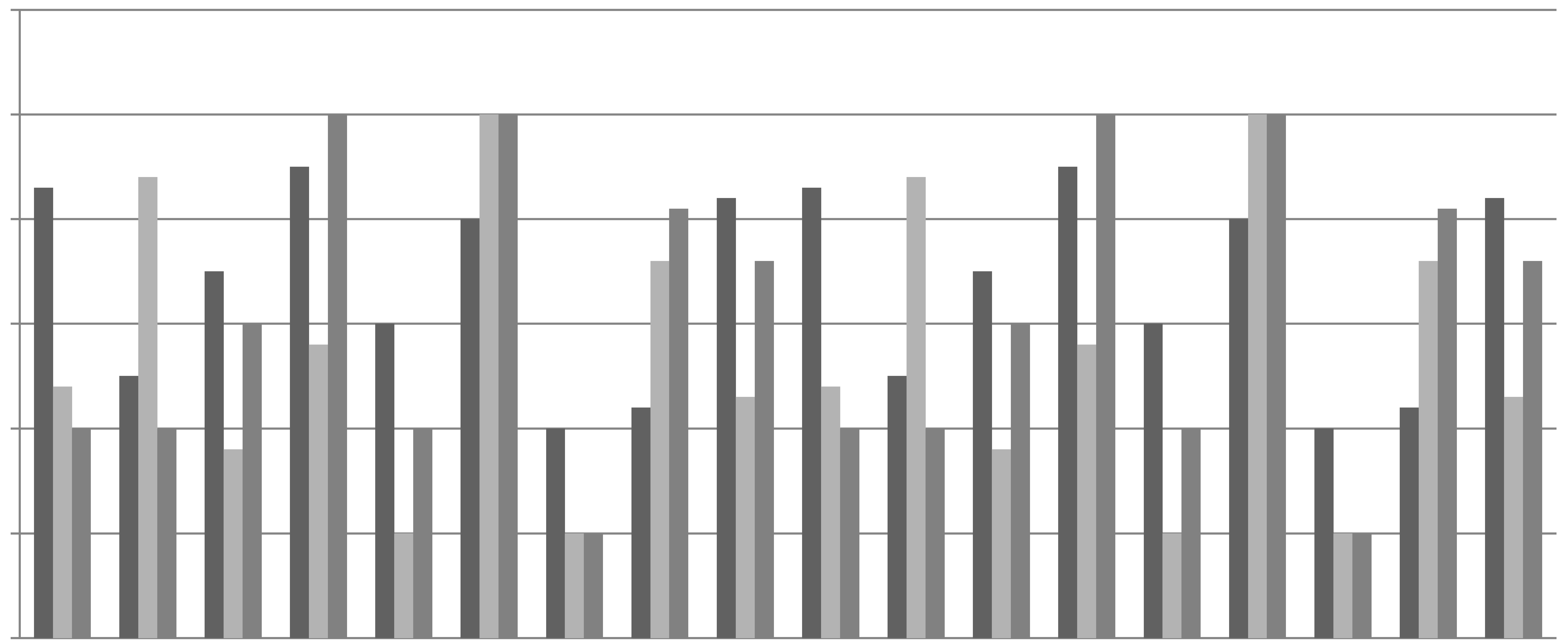 1.1.1　小見出し□□□□□□□□□□□□□□□□□□□□□□□□□□□□□□□□□□□□□□□□□□□□□□□□□□□□□□□□□□□□□□□□□□□□□□□□□□□□□□□□□□□□□□□□□□□□□□□□□□□□□□□□□□□□□□□□□□□□□□□□□□□□□□□□□□□□□□□□□□□□□□□□□□□□□□□□□□□□□□□□□□□□□□□□□□□□□□□□□□□□□□□□□□□□□□□□□□□□□□□□□□□□□□□□□□□□□□□□□□□□□□□□□□□□□□□□□(1)「本文0-1」のスタイルは1行目が字下げなし，2行目以降は1字下げです．箇条書き等にご使用ください．□□□□□□□□□□□□□□□□□□□□□□□□□□□□□□□□□□□□□□□□□□□□□□□□□□□□□□□□□□□□□□□□□□□□□□□□□□□□□□□□□□□□□□□□□□□□□□□□□□□□□□□□□□□□□□□□□□□□□□□□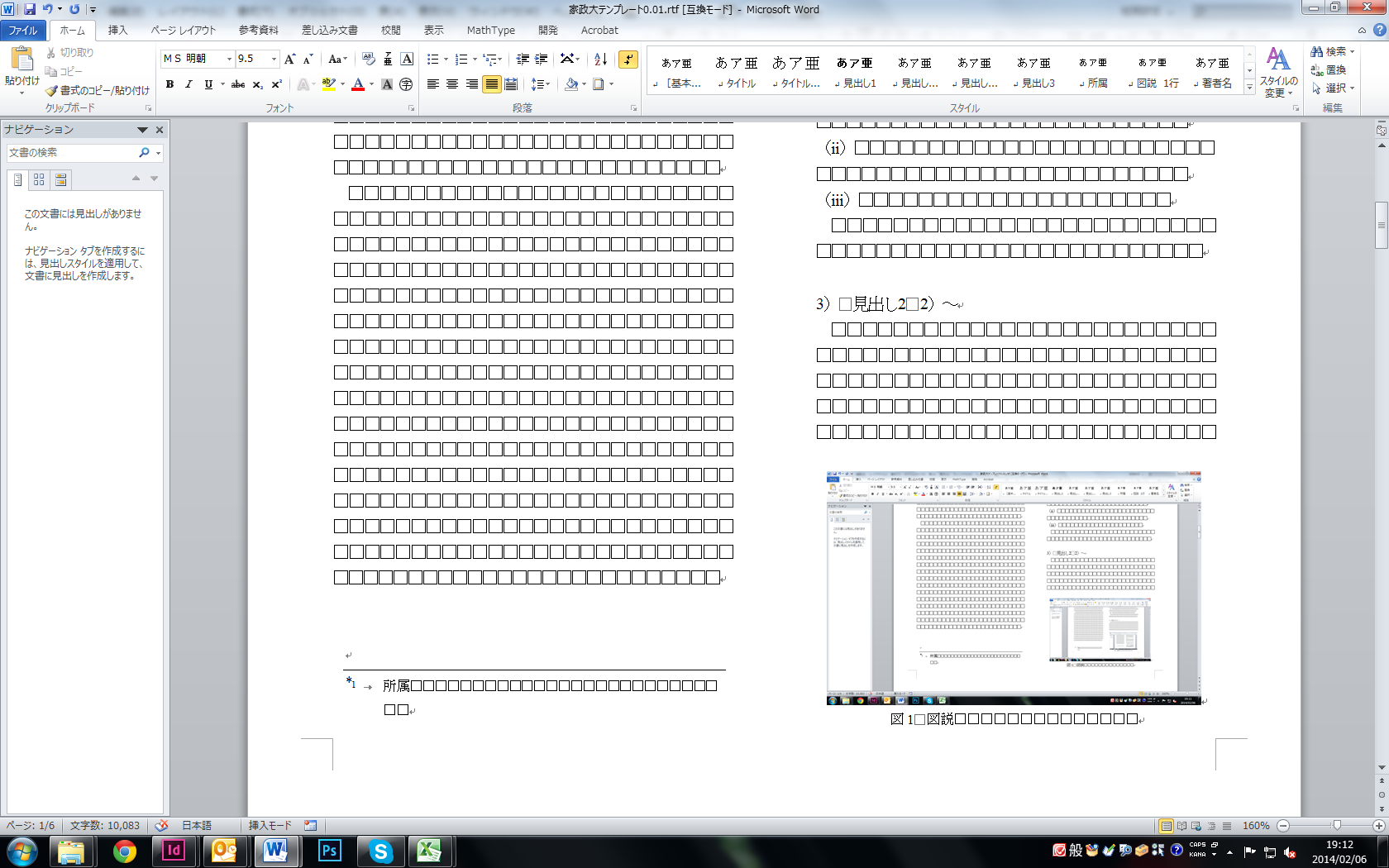 「本文　引用」のスタイルは前後1行をあけてご使用ください．1行目が3字下げ，2行目以降は2字下げです．□□□□□□□□□□□□□□□□□□□□□□□□□□□□□□□□□□□□□□□□□□□□□□□□□□□□□□□□□□□□□□□□□□□□□□□□□□□□□□□□□□□□□□□□□□□□□□□□□□□□□□□□□□□□□□□□□□□□□□□□□□□□□□□□□□□□□□□□□□□□□□□□□□□□□□□□□□□□□□□□□□□□□□□□□□□□□□□□□□□□□□□□□□□□□□□□□□□□□□□□□□□□□□□□□□□□□□□□□□□□□□□□□□□□□□□□□□□□□□□□□□□□□□□□□□□□□□□□□□□□□□□□□□□□□□□□□□□□□□□□□□本文引用は2段落以上続いた場合，段落間はあかないように設定されています1)．□□□□□□□□□□□□□□□□□□□□□□□□□□□□□□□□□□□□□□□□□□□□□□□□□□□□□□□□□□□□□□□□□□□□□□□□□□□□□□□□□□□□□□□□□□□□□□□□□□□□□□□□□□□□□□□□□□□□□□□□□□□□□□□□□□□□□□□□□□□□□□□□□□□□□□□□□□□□□□□□□□□□□□□□□□□□□□□□□□□□□□□□□□□□□□□□□□□□□□□□□□□□□□□□□□□□□□□□□□□□□□□□□□□□□□□□□□□□□□□□□□□□□□□□□□□□□□□□□□□□□「数式」のスタイルは前を2字あけ，前後を半行あけてご使用ください．□□□□□□□□□□□□□□□□□□□□□□□□□□□□□□□□□□□□□□□□□□□□□□□□□□□□□□□□□□□□□□□□□□□□□□□□□□□□□□□□□□□□□□□□□□□□□□□□□□□□□□□□□□□□□□□□□□□□□□□□□□□□□□□□□□□□□□□□□□□□□□□□□□□□□□□□□□□□□□□□□□□□□□□□□□□□□□□□□□□□□□□□□□□□□付　記付記の見出しは「見出し　付記・謝辞」を使用します．□□□□□□□□□□□□□□□□□□□□□□□□□□□□□□□□□□□□□□□□□□□□□□□□□□□□謝　辞謝辞の見出しは「見出し　付記・謝辞」を使用します．□□□□□□□□□□□□□□□□□□□□□□□□□□□□注1)　 注の本文は「注　本文」を使用します．本文中の注は片括弧に番号をつけ，上付きとしてください．本頁左段１行目です．【参考文献】参考文献の本文は「参考文献　本文」を使用します．Atlas, Jay D. (2004). Presupposition. In Horn Laurence R., & Ward, Gregory (Eds.), The handbook of pragmatics, pp.29-52. Malden, MA: Blackwell.Dorian, Nancy C. (Ed.) (1989). Investigating obsolescence. Cambridge: Cambridge University Press.橋元良明（編）(2005). 講座社会言語科学2　メディア　ひつじ書房．芳賀純 (1963). 日本人学生の学習した英語名詞の意味構造の比較研究　教育心理学研究, 11, 33-42.Hymes, Dell (1972). Models of the interaction of language and social life. In Gumperz, John, & Hymes, Dell (Eds.), Directions in sociolinguistics, pp.35-71. New York: Holt, Rinehart & Winston.Kita, Sotaro (1993). Language and thought interface: A study of spontaneous gestures and Japanese mimetics. Doctoral Dissertation, Department of Psychology and Department of Linguistics, University of Chicago, Chicago, Illinois.Lave, Jean, & Wenger, Etienne (1991). Situated learning: Legitimate peripheral participation. Cambridge: Cambridge University Press.（佐伯胖訳 (1993). 状況に埋め込まれた学習　産業図書）Norrick, Neal R. (2000). Conversational narrative: Storytelling in everyday talk. Amsterdam: John Benjamins Publishing Company.Sacks, Harvey, Schegloff, Emanuel, & Jefferson, Gail (1974). A simplest systematic for the organization of turn-taking for conversation. Language, 50 (4), 696-735.社会言語科学会 (2004). 原稿募集のお知らせ　社会言語科学会　2004年11月8日<http://www.jass.ne.jp/ed/gakkaisi.html>（2007年6月20日）柴田武 (1978). 社会言語学の課題　三省堂．渋谷勝己 (2000). 徳川学の流れ－方言学から社会言語学へ－　社会言語科学, 2 (2), 2-10.Spitzberg, Brian H., & Cupach, William R. (1984). Interpersonal communication competence. Beverly Hills, CA: Sage.竹内郁郎 (1982). 受容過程の研究　竹内郁郎・児島和人（編）現代マスコミュニケーション論, pp.44-79.　有斐閣．山田寛 (2007). 顔面表情認知における情報処理過程　社会言語科学会第19回大会発表論文集，346-349.安田三郎・海野道郎 (1977). 社会統計学　改訂2版　丸善．Zajonc, Robert B. (1980). Feeling and thinking: Preferences need no inferences. American Psychologist, 35, 151-175.	（20XX年X月X日受付）	（20XX年X月X日修正版受付）	（20XX年X月X日掲載決定）※論文投稿時は日付を記載せずこれらの行は変更しないでください